Temple Judea Nursery School Tuition Schedule 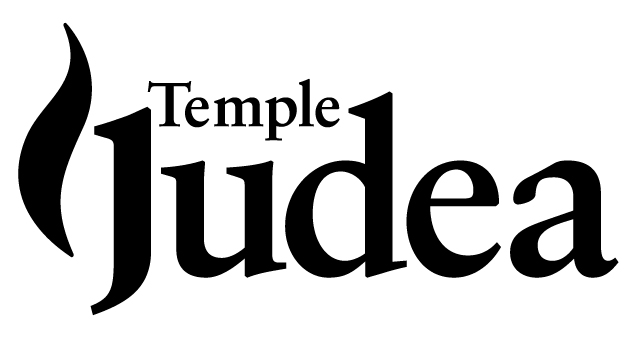 July 2020 – June 2021Afternoon Adventures:  It is to your advantage to register for Afternoon Adventures for the full school year, but is also available on an “as needed” basis for $14 per hour. Temple Membership:  Families are required to be a member in good standing at all times.  Sibling Discount: We’re happy to offer a 10% discount off the Nursery School tuition for your second child and 15% off your third child’s tuition.  (Discount is taken on lower tuition.)Registration Fee:  There is a one-time, new child, non-refundable registration fee of $300.Parents’ Association Dues:  This $260 per student annual donation helps us provide special surprises for your child throughout the year, such as petting zoos, moon bounces, field trips, and more.Summer Program:  A 6-week summer program will be available with weekly enrollment options.Families who are NEW to Temple Judea, and enrolling a child in the Early Childhood Center (ECC) or Religious School through 2nd grade, can take advantage of a special rate for Membership.   Instead of the current Standard Membership Contribution of $3,320, new families can enjoy the privilege of membership at the subsidized rate of $1,760.In addition to the annual Membership Contribution, every family is assessed an annual amount of $500 for Security.Your temple membership must be current as of July 1, even if your child begins in September.  If your child begins in the Spring semester, your membership must be current as of January 1.  Families taking advantage of these special rates will be seated in the downstairs sanctuary for High Holy Days.  This service is most appropriate for families with young children.   Temple Judea  *  5429 Lindley Avenue  *  Tarzana, CA 91356  *  www.templejudea.com   *  818.758.3800BEGINNERS  - first semesterBEGINNERS  - first semesterBEGINNERS  - first semester3 daysMWF 9am-12pm$3,7903 daysMWF 9am-1:30pm$4,6805 days9am-12pm$4,5905 days9am-1:30pm$5,680     BEGINNERS - second semester (add to first semester for full year)     BEGINNERS - second semester (add to first semester for full year)     BEGINNERS - second semester (add to first semester for full year)5 days/week9am-12pm$4,5905 days/week9am-1:30pm$5,680INTERMEDIATE  - full year (1 or 2 years, depending on birth date)INTERMEDIATE  - full year (1 or 2 years, depending on birth date)INTERMEDIATE  - full year (1 or 2 years, depending on birth date)5 days/week9am-1:30pm$11,360GESHER -  year prior to KindergartenGESHER -  year prior to KindergartenGESHER -  year prior to Kindergarten5 days/week9am-1:30pm$11,980AFTERNOON ADVENTURES – full yearNot available on its own; child must be enrolled in one of the aboveAFTERNOON ADVENTURES – full yearNot available on its own; child must be enrolled in one of the aboveAFTERNOON ADVENTURES – full yearNot available on its own; child must be enrolled in one of the above2 days/week 1:30-3pm$1,2602 days/week 1:30-4pm$2,0802 days/week 1:30-5:30pm$3,3303 days/week 1:30-3pm$1,8803 days/week1:30-4pm$3,1103 days/week1:30-5:30pm$4,9905 days/week 1:30-3pm$2,9905 days/week1:30-4pm$4,6705 days/weekM-Th 1:30-5:30pm; Fri 1:30- 4pm$6,230